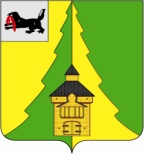 Российская Федерация	Иркутская область	Нижнеилимский муниципальный район	АДМИНИСТРАЦИЯ		ПОСТАНОВЛЕНИЕ    От « 11 » ноября   2022 г.  №  974  	г. Железногорск-ИлимскийНа основании постановления Правительства Российской Федерации от 28.12.2020 № 2314 «Об утверждении Правил обращения с отходами производства и потребления в части осветительных устройств, электрических ламп, ненадлежащие сбор, накопление, использование, обезвреживание, транспортирование и размещение которых может повлечь причинение вреда жизни, здоровью граждан, вреда животным, растениям и окружающей среде», в соответствии с Федеральным законом от 06.10.2003 № 131-ФЗ «Об общих принципах организации местного самоуправления в Российской Федерации», руководствуясь статьей 47 Устава муниципального образования «Нижнеилимский район», администрация Нижнеилимского муниципального районаПОСТАНОВЛЯЕТ:Определить местом накопления отработанных ртутьсодержащих ламп помещение склада, расположенное по адресу: Нижнеилимский район, г.Железногорск-Илимский, ул. Иващенко, д.8/1 (далее – место накопление, пункт приема) для приема от жителей населенных пунктов межселенной территории муниципального образования «Нижнеилимский район» (далее – население) отработанных ртутьсодержащих ламп. Определить муниципальное унитарное предприятие «Управляющая компания Коммунальные услуги» (директор – Соколова Г.И.) ответственным за прием от населения отработанных ртутьсодержащих ламп и организацию накопления, учета, обращения, размещения отработанных ртутьсодержащих ламп.Директору муниципального унитарного предприятия «Управляющая компания Коммунальные услуги» (Соколовой Г.И.)  в срок не позднее  01.12.2022 года:	3.1. разработать (актуализировать) инструкцию по организации приема от населения, сбора, накопления, размещения отработанных ртутьсодержащих ламп;	3.2. назначить в установленном порядке ответственных лиц за обеспечение безопасного накопления отработанных ртутьсодержащих ламп, их учет и обращение, передачу оператору;	3.3. определить график работы пункта приема;	3.4. организовать ведение журнала учета поступающих от населения отработанных ртутьсодержащих ламп;	3.5. ежегодно заключать договоры с оператором по обращению с отработанными ртутьсодержащими лампами, осуществляющим деятельность по сбору, транспортированию, обработке, утилизации, обезвреживанию, хранению отработанных ртутьсодержащих ламп.Отделу по ГОиЧС администрации Нижнеилимского муниципального района обеспечить информирование населения о приеме отработанных ртутьсодержащих ламп, об адресе и графике работы пункта приема, а также об ответственности за соблюдением требований в области обращения с ртутьсодержащими лампами путем размещения информации на официальном сайте муниципального образования «Нижнеилимский район».  Настоящее постановление опубликовать в периодическом печатном издании «Вестник Думы и администрации Нижнеилимского муниципального района», разместить на официальном сайте муниципального образования «Нижнеилимский район».6.	Контроль за исполнением настоящего Постановления возложить на заместителя мэра по жилищной политике, градостроительству, энергетике, транспорту и связи Цвейгарта В.В.         Мэр района                                                  М.С. РомановРассылка: в дело-2,  Цвейгарту В.В., МУП «УК Коммунальные услуги», отдел ГОиЧС, отдел ЖКХТиС, пресс-служба. О.В. Ефремова 
8 (395 66) 30779«Об организации создания мест накопления отработанных ртутьсодержащих ламп, принятых от жителей населенных пунктов межселенной территории муниципального образования «Нижнеилимский район»